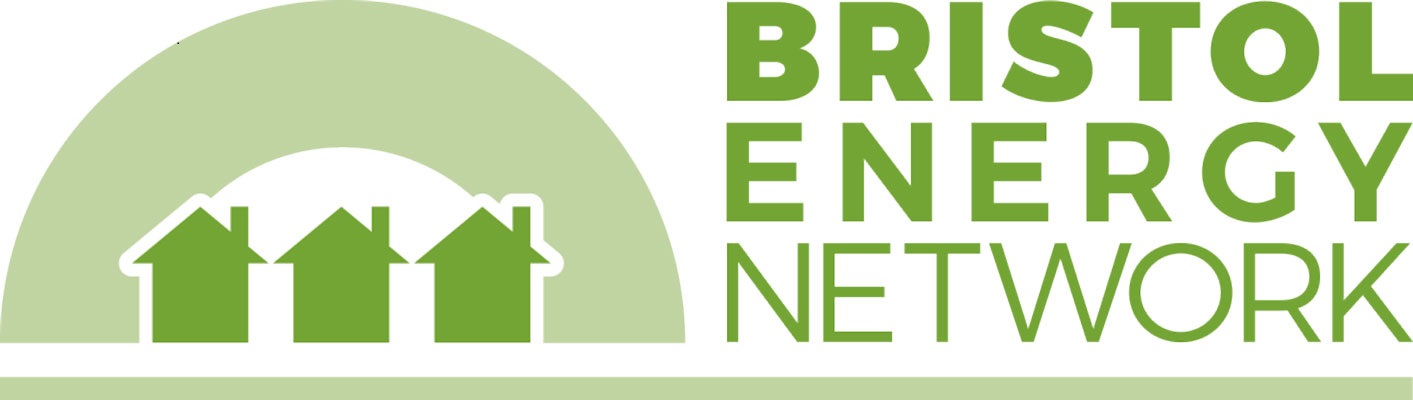 Bristol Emergency Winter Fuel Fund: referral form for Lockleaze Neighbourhood TrustFor residents of North East Bristol. If the citizen you are supporting is in another part of the city, please select a different organisation from the Bristol Energy Network website https://bristolenergynetwork.org/bristol-emergency-winter-fuel-fund/Please complete all sections and save in a secure filing system in line with localised agreed GDPR proceduresBank details will only be used to make a payment to the household and will not be shared beyond distribution partner. Other details including contact information and household energy details will be shared with partner organisations to provide further support. Please email this form securely to: admin@lockleazent.co.ukYou can send a secure email with a password from most email clients. This is to protect the bank details of people who are being referred for support.FOR DISTRIBUTION PARTNER OFFICE USE: If you have any concerns or questions about this fund or how it is being distributed, please contact coordinator@bristolenergynetwork.org  Citizens details:Citizens details:Full Name:Full Address including postcode:Email Address:Phone Number:Household energy details (optional):Household energy details (optional):Type of energy contract:Prepayment        Direct debit     Credit (pay on receipt of bill)Type of heatingGas         Electric storage heaters         Solid fuel             OtherDate last switched supplier?TenurePrivate rented     Social housing       Owner-occupiedIssues in buildingDouble glazing    Draughts     Mould     Open chimneys Type of lightbulbs usedfluorescent               LED                  traditionalNo of bedroomsHousehold: Household: Household: Household: No. of adults: No. of children:No. of OAPs:No. of people with disabilities:Nature of crisis:Nature of crisis:Nature of crisis:Nature of crisis:Nature of crisis:Nature of crisis:Benefit changes or delays:Debt:Low income:Wages changes or delays:Homelessness:Unemployment:Child holiday meals:Sickness:Domestic violence:Corona virus:Other (please state below): Other (please state below): Other (please state below): Please give a brief description of the crisis:Please give a brief description of the crisis:Please give a brief description of the crisis:Please give a brief description of the crisis:Please give a brief description of the crisis:Please give a brief description of the crisis:Name of Referral Partner Organisation:       Amount requested (£):Bank details -                           Account name:Account No:Sort Code: Award referred by: Date:Signature:Date received:   Award made? Y/NAmount (£):Date paid: 